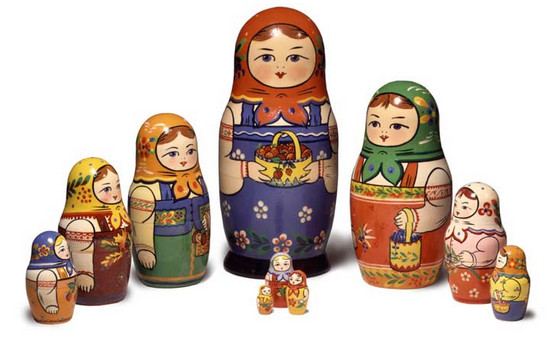       Технологическая карта                   Проекта «Народная игрушка»                  Проект на тему «Народная игрушка»Были проведены занятия:Рисование – «Украсим Матрешке платье», «Нарисуем полоски для лошадки»Познание  –  « Матрешка»Коммуникация – «Пошел котик на торжок», «В гости к нам пришла Матрешка», «Мы веселые Матрешки», « Петушок, петушок, золотой гребешок», Художественная литература – заучивание русской народной песенки «Ай ду-ду, сидел ворон на дубу», Лепка – «Украсим матрешке сарафан», «Бублики – колечки для кота»Конструирование – «Домик  для матрёшки»Беседы:- Беседа «Ой, что за народ!»-Беседа о музыкальных игрушках : дудочка, трещётка, погремушка-Беседа «Любимые игрушки»-Беседа «Кто такой Ванька-встанька»-Беседа с рассматриванием дымковской игрушки.-Беседа «Народные игрушки»  Познакомились с русскими народным потешкамиПетушок, петушок Золотой гребешок…Баю-бай, баю-байТы собаченька не лай…Киска брысь, киска брысьНа дорожку не садись…Кот на печку пошел Горшок каши нашел…Гуси, гуси га-га-га…Ай ду-ду сидит ворон на дубу…Ай ды-ды не боимся мы воды…Солнышко-ведрышко нарядись!Солнышко красное, покажись!                                                 Пальчиковые игрыИдёт коза рогатая…Сорока-белобока…Неваляшка…Матрешки..Я с игрушками играю…Петушок, петушок..Солнышко – ведерышко!...                                  Взаимодействие  с родителями.1. «Роль народных игр и игрушек в воспитание дошкольника»2. «Развитие мелкой моторики пальцев рук с использованием потешек»3 «Игрушки в жизни ребёнка»4  «Знакомство детей с русским народным творчеством»5  «Детский травматизм»6. Ширма «Как одеть ребёнка весной»7. Ширма «Русская  матрёшка»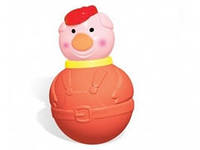 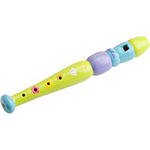 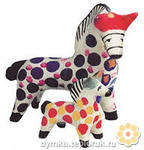 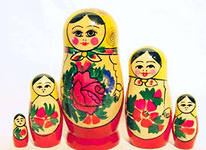 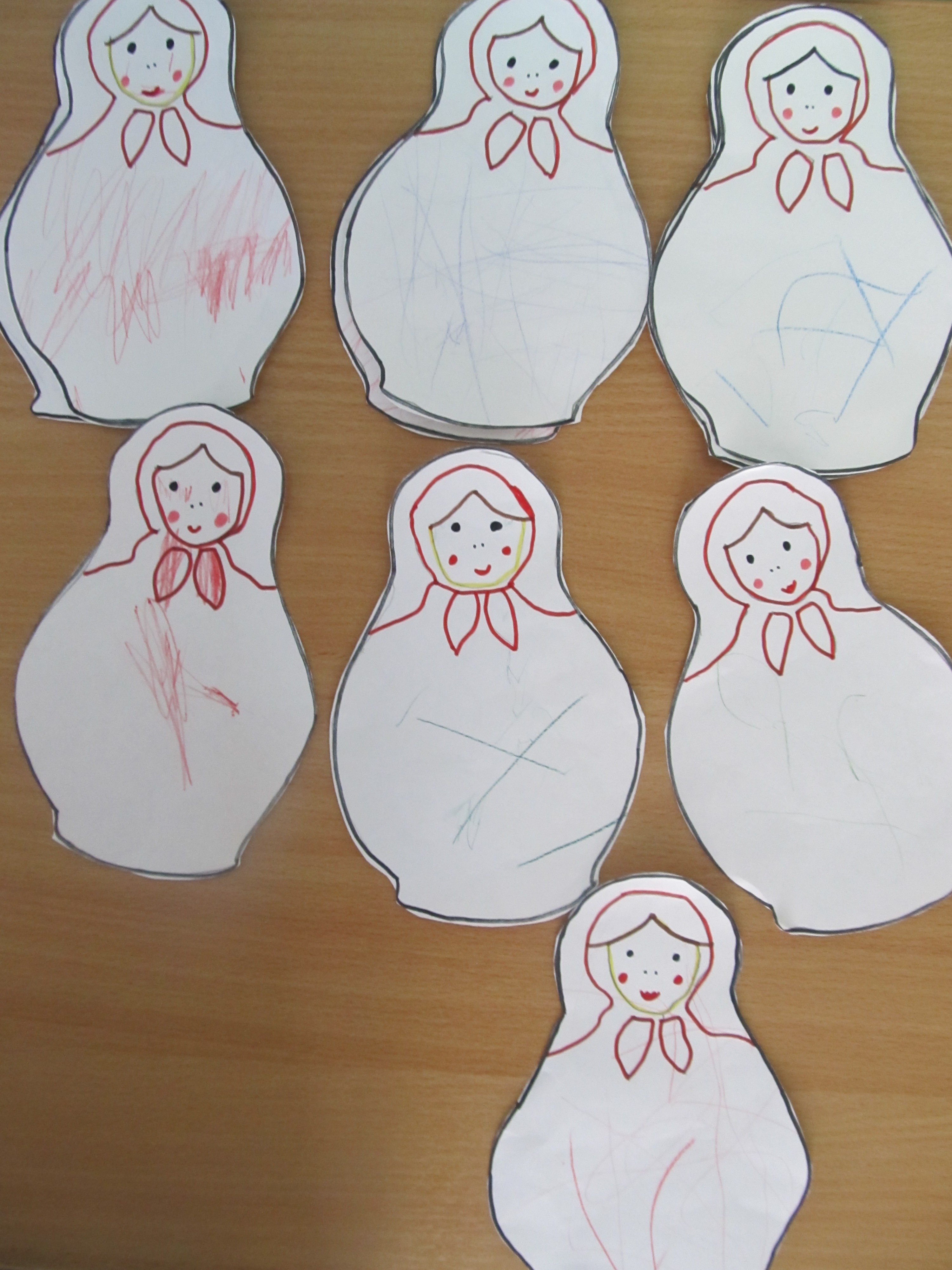 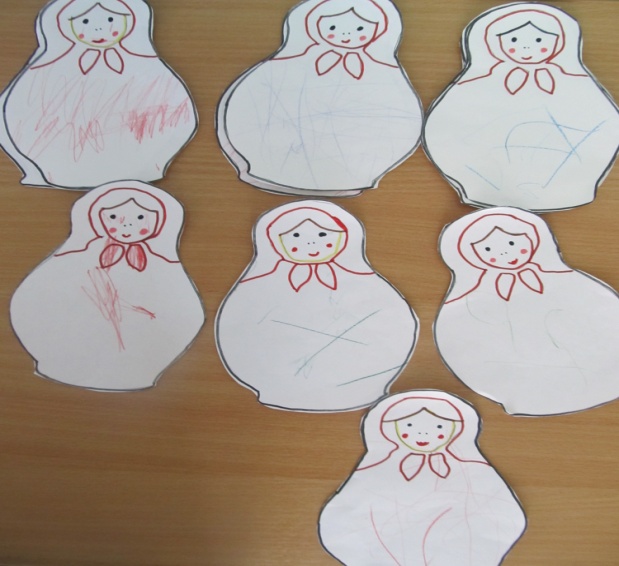 Рисование «Наряд для Матрешки»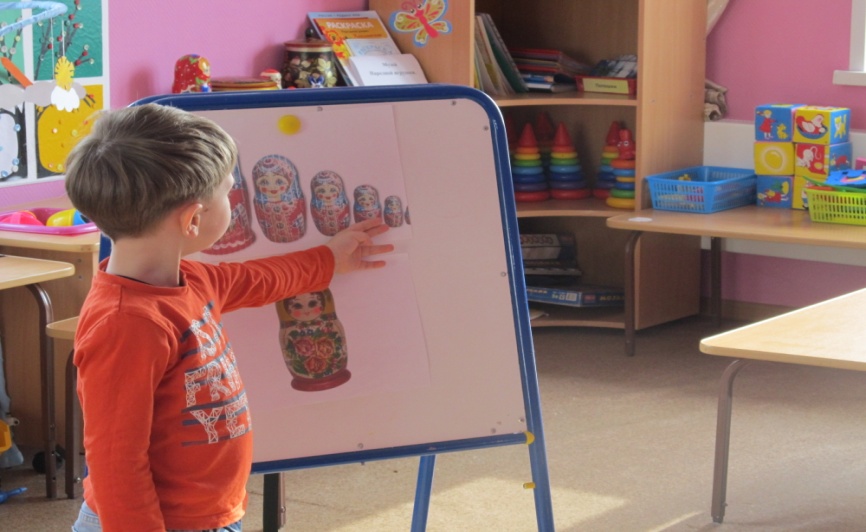       Познание «Матрешка» 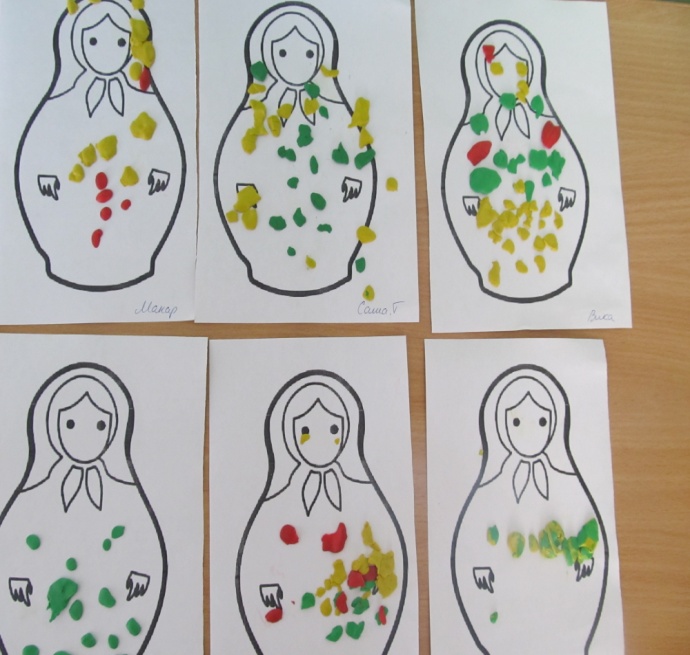                         Лепка:  «Украсим Матрешке сарафан»   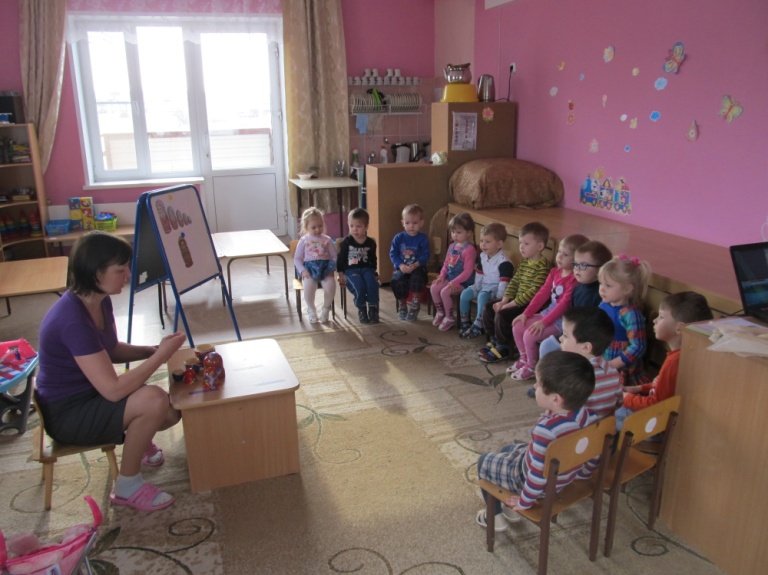                                Беседа  «Народные игрушки»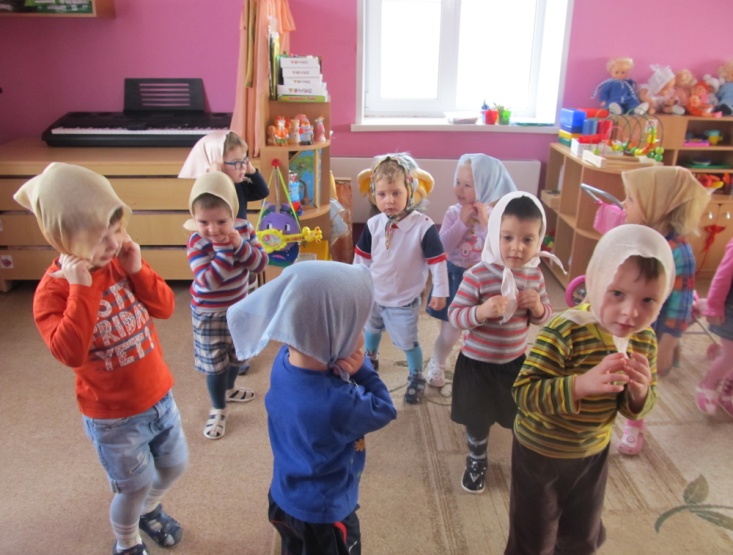           « Мы веселые Матрешки»СодержаниеПояснениеНазвание проектаНародная игрушкаТипПедагогическийВидПрактический, групповой, краткосрочныйУчастники проектаПедагоги, детиЦелевая группаВоспитанники второй группы раннего возрастаСроки реализацииС 13 марта по 31мартаОснование для разработки проектаУглубить знания  о народных игрушках.Цель Знакомство с народными  игрушеками: дымковской, богородской, матрешкой, ванькой - встанькой .Знакомство с устным народным творчеством( песенки, потешки )ЗадачаФормировать элементарные представления детей о народных игрушках.Приобщение детей к народному искусству.Побуждать детей понимать смысловое  значение содержания потешек и песенокСодействовать  развитию эмоционального отклика на произведения искусства.Ожидаемые результатыИмеют представления о Ваньке –Встаньке, Матрёшки, Дымке.Бережное отношение к окружающим предметам.Использование потешек в определённых жизненных ситуациях.